This form is to be used to declare that premises or an item of plant or equipment are free from radioactive materials and contamination prior to:refurbishment, modification or maintenance of Type C premises (eg by FMU)releasing an area of a Type C premises for other uses (eg to another research group)closure of a Type C premiseshanding over an item of plant or equipment or other object for maintenance, servicing, transport, disposal or other uses.When completed by the EPA-licensed person in charge, and endorsed by the Departmental Radiation Safety Officer (DRSO), this certifies that the specified premises or item no longer contains radioactive materials and that the surfaces are free from radioactive contamination at lower than 100 Bq per cm2.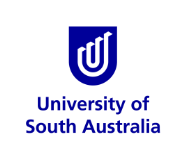 WHS  FORMWHS57RADIATION SAFETY CLEARANCEWHS57details of premises or itemdetails of premises or itemdetails of premises or itemDescription of premises or item:Contact Phone No:      Description of premises or item:Contact Phone No:      Description of premises or item:Contact Phone No:      EPA Registration Number(s) (if applicable):EPA Registration Number(s) (if applicable):EPA Registration Number(s) (if applicable):Campus: Room No:Room No:Radionuclides used in the premises or item:Radionuclides used in the premises or item:Radionuclides used in the premises or item:Survey and contamination meter(s) available for detecting the types of radiation emitted by the radionuclides used:Survey and contamination meter(s) available for detecting the types of radiation emitted by the radionuclides used:Survey and contamination meter(s) available for detecting the types of radiation emitted by the radionuclides used:inspection & SURVEYinspection & SURVEYinspection & SURVEY(a)  Visual inspection for radioactive items or residues    (a)  Visual inspection for radioactive items or residues    (a)  Visual inspection for radioactive items or residues    (b)  Area monitoring for radioactive sources (µSv/h)        (b)  Area monitoring for radioactive sources (µSv/h)        (b)  Area monitoring for radioactive sources (µSv/h)        (c)  Surface contamination monitoring                              (c)  Surface contamination monitoring                              (c)  Surface contamination monitoring                              resultsresultsresults(a)    Meter readings:(a)    Meter readings:(a)    Meter readings:        Wipe test:                                                                                                                                                        cpm        Wipe test:                                                                                                                                                        cpm        Wipe test:                                                                                                                                                        cpm(b)   Radiation warning signs and labels removed (b)   Radiation warning signs and labels removed (b)   Radiation warning signs and labels removed close-off of premises or itemclose-off of premises or itemclose-off of premises or itemType C premises EPA registration cancelled (via University RSO)      Type C premises EPA registration cancelled (via University RSO)      Type C premises EPA registration cancelled (via University RSO)      UniSA Radiation Source Register updated by DRSO                          UniSA Radiation Source Register updated by DRSO                          UniSA Radiation Source Register updated by DRSO                          Legacy radioactive items are managed and stored appropriately        Legacy radioactive items are managed and stored appropriately        Legacy radioactive items are managed and stored appropriately        SIGNED AND ENDORSED     (Signature and Date)SIGNED AND ENDORSED     (Signature and Date)SIGNED AND ENDORSED     (Signature and Date)Licensed person:Licensed person:Date:Departmental RSO:Departmental RSO:Date: